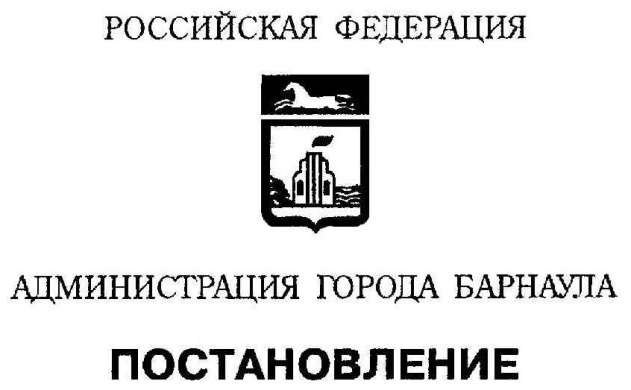 От _______________						         №_______________Об утверждении Порядка согласования места разме-щения дорожных знаков информирования об объектах притяжения на территории городского округа – города Барнаула Алтайского краяВ соответствии с решениями Барнаульской городской Думы от 22.12.2010 №423 «Об утверждении Правил размещения наружной рекламы в городе Барнауле», от 28.03.2014 №284 «Об утверждении Положения о комитете по дорожному хозяйству, благоустройству, транспорту и связи города Барнаула», в целях регламентации порядка размещения знаков информирования об объектах притяжения на территории городского округа – города Барнаула Алтайского краяПОСТАНОВЛЯЮ:1.	Утвердить Порядок согласования места размещения дорожных знаков информирования об объектах притяжения на территории городского округа – города Барнаула Алтайского края (приложение).2.	Пресс-центру (Павлинова Ю.С.) опубликовать постановление в газете «Вечерний Барнаул» и разместить на официальном Интернет-сайте города Барнаула.3.	Комитету по дорожному хозяйству, благоустройству, транспорту и связи города Барнаула (Гладышев П.А.) в срок до 15.09.2015 разработать приказ комитета «Об утверждении Административного регламента предоставления услуги «Согласование места размещения дорожных знаков информирования об объектах притяжения на территории городского округа – города Барнаула Алтайского края».4.	Контроль за исполнением постановления возложить на первого заместителя главы администрации города по дорожно-благоустроительному комплексу Воронкова А.Ф.Глава администрации города	И.Г.СавинцевПриложение к постановлению администрации города от «__» _______2015 №____ПОРЯДОКсогласования места размещения дорожных знаков информирования об объектах притяжения на территории городского округа – города Барнаула Алтайского края1. Основные положения1.1. Порядок согласования места размещения дорожных знаков информирования об объектах притяжения на территории городского округа – города Барнаула Алтайского края (далее – Порядок) разработан в соответствии с ГОСТ Р 52289-2004 «Технические средства организации дорожного движения. Правила применения дорожных знаков, разметки, светофоров, дорожных ограждений и направляющих устройств», ГОСТ Р 52290-2004 «Технические средства организации дорожного движения. Знаки дорожные. Общие технические требования», ГОСТ Р 50597-93 «Автомобильные дороги и улицы. Требования к эксплуатационному состоянию, допустимому по условиям обеспечения безопасности дорожного движения», ГОСТ Р 52044-2003 «Наружная реклама на автомобильных дорогах и территориях городских и сельских поселений. Общие технические требования к средствам наружной рекламы. Правила размещения», решениями Барнаульской городской Думы от 22.12.2010 №423 «Об утверждении правил размещения наружной рекламы в городе Барнауле», от 27.03.2009 №75 «Об утверждении Положений о районах в городе Барнауле и администрациях районов города Барнаула», от 26.07.2010 №333 «Об утверждении Положения о комитете по строительству, архитектуре и развитию города Барнаула», от 28.03.2014 №284 «Об утверждении Положения о комитете по дорожному хозяйству, благоустройству, транспорту и связи города Барнаула».1.2. Порядок определяет условия и сроки согласования места размещения дорожных знаков информирования об объектах притяжения на территории городского округа – города Барнаула Алтайского края (далее – знаки индивидуального проектирования).1.3. Знаки индивидуального проектирования предназначены для информирования участников дорожного движения об объектах городской инфраструктуры. 1.4. Согласование места размещения дорожных знаков индивидуального проектирования на территории городского округа - города Барнаула Алтайского края (далее – согласование) выдается комитетом по дорожному хозяйству, благоустройству, транспорту и связи города Барнаула (далее – Комитет). Согласование оформляется приказом Комитета.2. Порядок согласования установки знаков индивидуального проектирования2.1. Для получения согласования юридические, физические лица или их уполномоченные представители (далее – заявитель) направляют в Комитет заявление по форме согласно приложению 1 к Порядку в письменной форме или в форме электронного документа.2.2. К заявлению прикладывается техническое задание на выполнение работ по установке знаков индивидуального проектирования по форме согласно приложению 2 к Порядку.2.3. В течение двух дней с момента поступления заявления в Комитет специалист Комитета проводит проверку предоставленных документов и правильность их оформления. В случае непредоставления документов, определённых пунктами 2.1, 2.2 Порядка, специалистом Комитета готовится уведомление об отказе в согласовании, которое в течение трех дней направляется заявителю.2.4. В течение трех дней с момента окончания проверки поступивших документов, в случае предоставления документов, определённых пунктами 2.1, 2.2 Порядка, специалист Комитета направляет запрос в рамках межведомственного взаимодействия.Специалист Комитета запрашивает технические заключения комитета по строительству, архитектуре и развитию города Барнаула, администрации соответствующего района города Барнаула о возможности установки знака индивидуального проектирования в указанном заявителем месте (далее – заключение).2.5. Комитет по строительству, архитектуре и развитию города Барнаула в течение семи дней с момента получения запроса готовит и направляет в Комитет заключение, в котором указывается возможность установки знака индивидуального проектирования либо невозможность его установки, с указанием причин. Отрицательное заключение готовится при наличии следующих оснований:несоответствия знаков информирования об объектах притяжения требованиям ГОСТ Р 52044-2003 «Наружная реклама на автомобильных дорогах и территориях городских и сельских поселений. Общие технические требования к средствам наружной рекламы. Правила размещения»,        ГОСТ Р 52289-2004 «Технические средства организации дорожного движения. Правила применения дорожных знаков, разметки, светофоров, дорожных ограждений и направляющих устройств»;ограничения видимости информационных плоскостей рекламных конструкций, установленных в соответствии с разрешениями;содержания информации рекламного характера.	2.6. Администрация соответствующего района города Барнаула в течение семи дней с момента получения запроса готовит и направляет в Комитет заключение, в котором указывается возможность установки знака индивидуального проектирования либо невозможность его установки, с указанием причин. Отрицательное заключение готовится при наличии следующих оснований:создания препятствия для движения пешеходов и уборки улиц механизированным способом;	размещения знаков индивидуального проектирования на расстоянии более 500 метров от объекта притяжения.2.7. После получения Комитетом документов по межведомственному запросу специалист Комитета в течение 10 дней со дня получения документов готовит проект приказа Комитета о выдаче согласования или уведомление об отказе в согласовании.2.8. В выдаче согласования отказывается в случаях:непредоставления определенных пунктами 2.1, 2.2 Порядка документов;получения отрицательных заключений из комитета по строительству, архитектуре и развитию города Барнаула или администрации соответствующего района города Барнаула о невозможности установки знака индивидуального проектирования в указанном заявителем месте;размещения знаков индивидуального проектирования в одном сечении с дорожными знаками, предназначенными для организации дорожного движения;ограничения видимости или восприятия водителями транспортных средств технических средств организации дорожного движения;Уведомление об отказе в согласовании готовится Комитетом в течение двух дней с момента выявления оснований для отказа.2.9. Решение о выдаче согласования или об отказе в выдаче согласования принимается Комитетом по результатам рассмотрения соответствующего заявления с предоставленными в соответствии с Порядком документами не позднее, чем через 27 дней со дня предоставления заявления и документов заявителем в Комитет.2.10. Уведомление о принятии решения о выдаче согласования или об отказе в выдаче согласования направляется заявителю в течение трех дней с даты принятия решения. К уведомлению о принятии решения о выдаче согласования прилагается приказ Комитета о согласовании. Срок действия согласования составляет один год.2.11. Собственник знака индивидуального проектирования обязан содержать знак в надлежащем состоянии.2.12. Установка знаков индивидуального проектирования на территории городского округа - города Барнаула Алтайского края без получения согласования не допускается.Первый заместитель главы администрациигорода, руководитель аппарата	П.Д.ФризенПриложение 1 к ПорядкуОБРАЗЕЦ ЗАЯВЛЕНИЯ	Председателю комитета	по дорожному хозяйству,	благоустройству, транспорту	и связи города Барнаула__________________________(Ф.И.О.)__________________________(Ф.И.О. заявителя)____________________________________________________(адрес места жительства, для юридических лиц – __________________________адрес места нахождения)заявление.Прошу согласовать установку знаков индивидуального проектирования________________________________________________________________(наименование знака)по адресу:_______________________________________________________.Выражаю свое согласие на обработку персональных данных в порядке, установленном Федеральным законом от 27.07.2006 №152-ФЗ            «О персональных данных».Приложение: техническое задание.	О результате предоставления муниципальной услуги прошу сообщить по тел.______________________._________________(дата, подпись)(М.П. – для юридических лиц)Приложение 2 к Порядку «____» ____________ 201__г.ТЕХНИЧЕСКОЕ ЗАДАНИЕ №____Место работ: 	Характер работ: 	Требования к установке и содержанию дорожного знака: 	Основание: 	Срок исполнения: 	Ситуационный план:(Схематичное расположение знака на карте)(тип знака и размеры)ГОСТ: 	Заказчик: 	(наименование организации/предприятия)Эксплуатирующая организация: 	(наименование организации/предприятия)(адрес, телефон)Исполнение: 	(тип пленки, материал)___________________/______________/(Подпись, Ф.И.О., М.П. – для юридических лиц)